Детская приемнаяСектор  опеки  и попечительства Отдела образования Администрации Варгашинского  района информирует граждан о работе Детской приемной.Целями деятельности Детской приемной являются оказание правовой, информационно-консультативной помощи детям, в том числе детям-сиротам, детям, оставшимся без попечения родителей, их законным представителям, лицам из числа детей-сирот и детей, оставшихся без попечения родителей, привлечение общественных организаций и компетентных органов для своевременного решения вопросов, возникающих в сфере защиты прав и законных интересов несовершеннолетних граждан и лиц из числа детей-сирот и детей, оставшихся без попечения родителей. Основными задачами Детской приемной являются:
- предоставление бесплатной консультативно-правовой и практической помощи детям, в том числе детям-сиротам, детям, оставшимся без попечения родителей, их законным представителям, а также лицам из числа детей-сирот;
- осуществление в пределах своей компетенции контроля за восстановлением нарушенных прав и законных интересов детей, в том числе детей-сирот, детей, оставшихся без попечения родителей, лиц из числа детей-сирот;
- привлечение представителей государственных органов исполнительной власти, общественных организаций, а также специалистов для решения возложенных на Детскую приемную задач;
- гармонизация детско-родительских отношений, снижение рисков социального сиротства;
- повышение осведомлённости детей и родителей (законных представителей), лиц из числа детей-сирот в правовых и иных вопросах.Детская приемная осуществляет свою деятельность 1-ый и 3-ий четверг каждого месяца по адресу: Курганская область Варгашинский  район, р.п. Варгаши, ул. Социалистическая, д. 86,  1 этаж, кабинет 1, с 13.00 до 17.00 часов. Контактный телефон  835233(20720)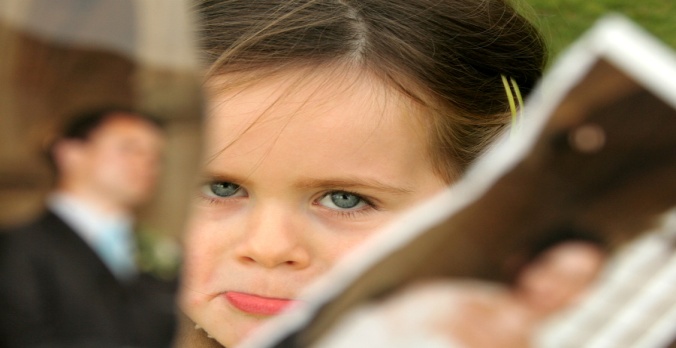 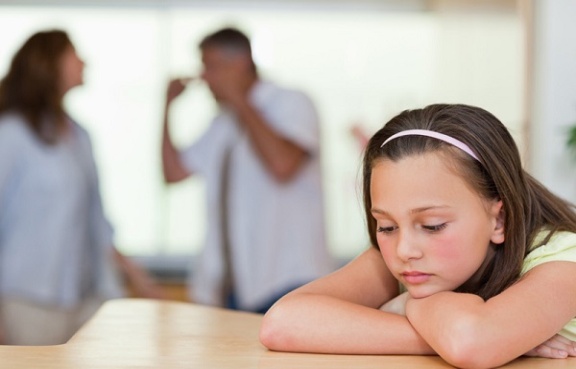 